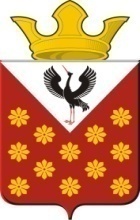  ГЛАВА МУНИЦИПАЛЬНОГО ОБРАЗОВАНИЯКраснополянское сельское поселениеПостановление29.08.2014 г.                                                                                                       № 178с. КраснополянскоеОб утверждении схемы теплоснабжения Краснополянского сельского поселенияВ целях реализации Федерального закона от 06 октября 2003 года № 131-ФЗ «Об общих принципах организации  местного самоуправления в Российской Федерации»,  в соответствии с Федеральным законом от 27 июля 2010 года № 190-ФЗ «О теплоснабжении»,   постановлением Правительства РФ от 22.02.2012 №154 «О требованиях к схемам теплоснабжения, порядку их разработки и утверждения», постановляю:Утвердить схему теплоснабжения Краснополянского сельского поселения (Приложение).Контроль за выполнением постановления оставляю за собой.Глава Краснополянского сельского поселения                                                                                      Г. М. Губина